Домашнее задание «Векторы в физике» 9 БНа рисунке изображены векторы перемещения. Перечертите свой вектор в тетрадь. Отметьте на осях Х и Y проекции вектора. Определите модуль вектора перемещения.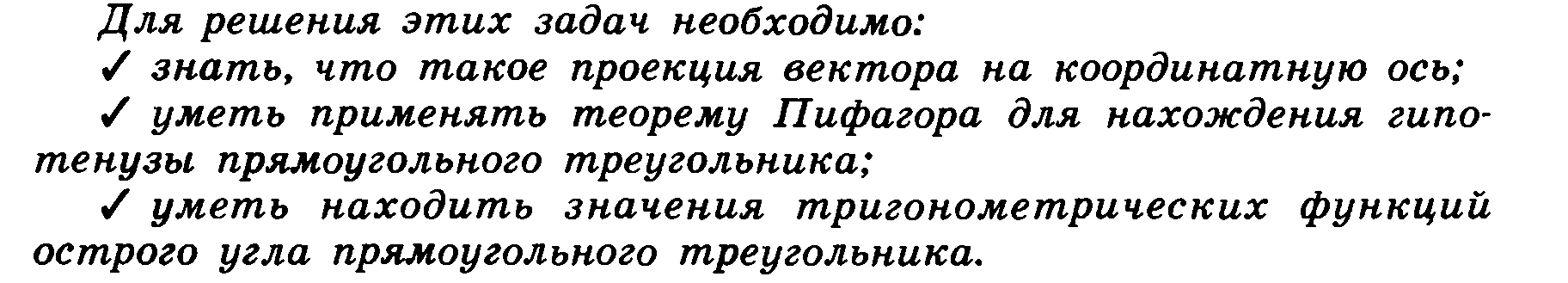 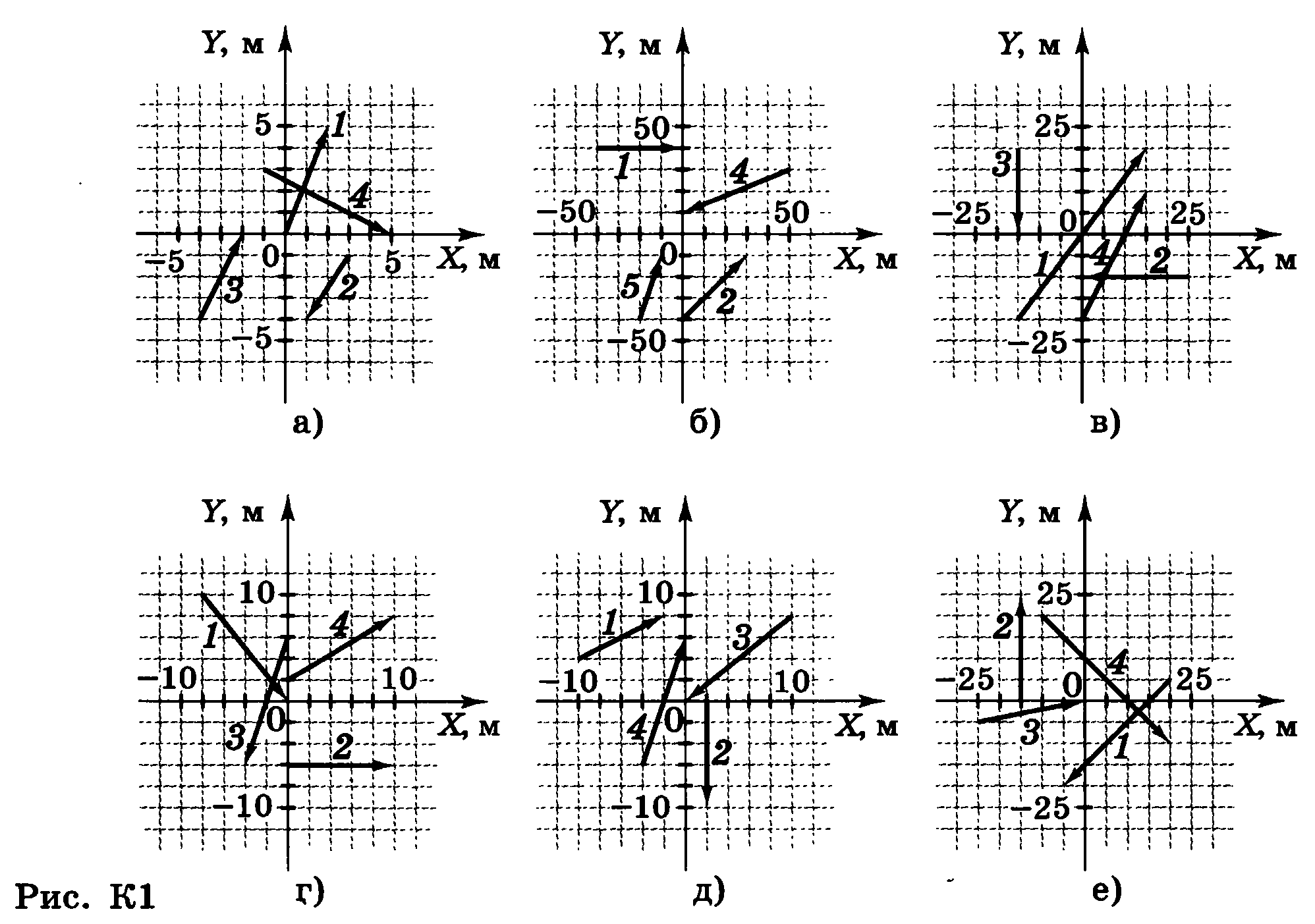 На рисунке изображены векторы сил, направления которых составляют угол α с осью Х или осью Y. Перечертите свой вектор в тетрадь. Отметьте на осях Х и Y проекции вектора. Модуль вектора равен F. Определите значение проекций вектора FX на ось Х и FY на ось Y.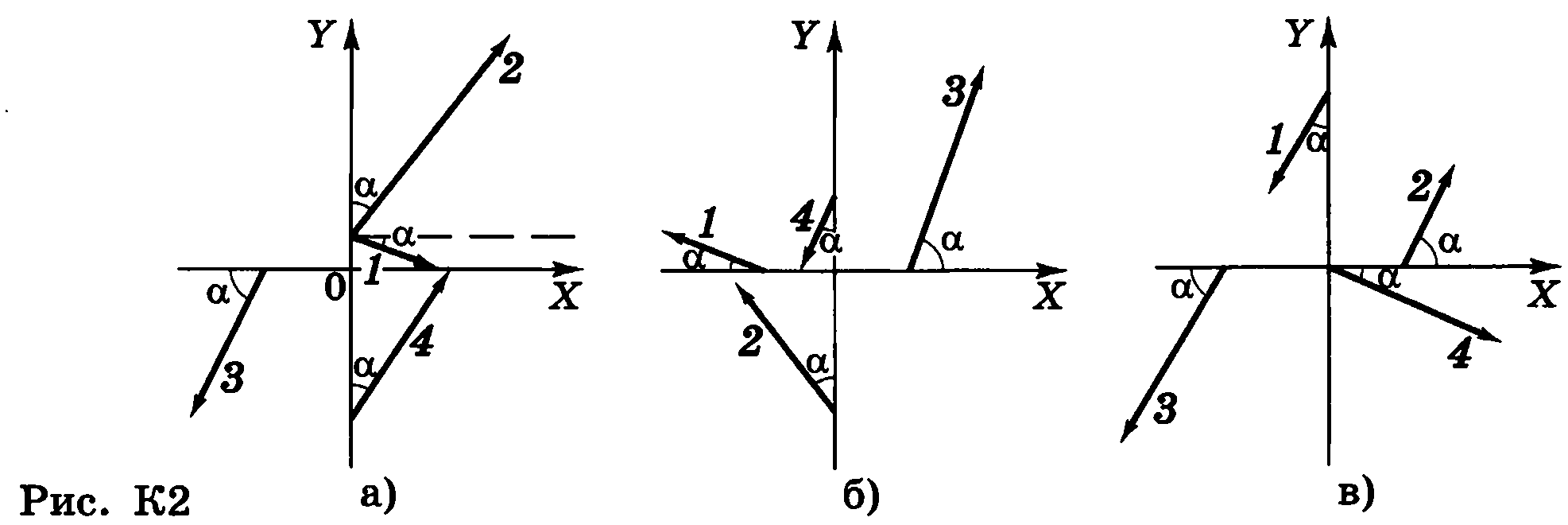 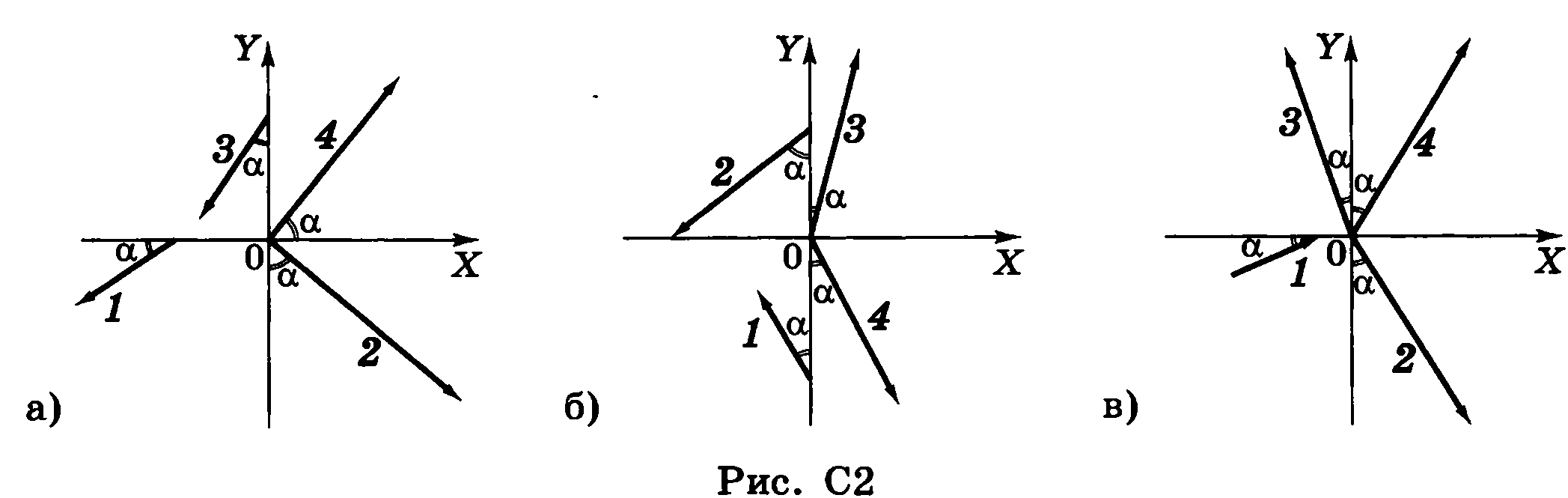 Проекции вектора скорости на ось Х и ось Y равны соответственно υх и υy. Сделайте рисунок, укажите на нем вектор скорости и его проекции (в выбранном масштабе). Определите значение модуля скорости. Вычислите, какие углы составляет вектор скорости с осью Х и осью Y.Фамилия, имяЗадание 1Задание 1Задание 2Задание 2Задание 2Задание 2Задание 3Задание 3Фамилия, имярисуноквекторрисуноквекторУгол αМодуль силы , Нυх , м/сυy , м/сАлексеева КсенияК1а1К2а130523Барченков ЕгорК1а2К2а2451034Белов АртемК1а3К2а3601545Богомазов ПавелК1а4К2а4302056Волчкова АлександраК1б1К2б1452568Дольник СофияК1б2К2б26030810Задорнов ДмитрийК1б3К2б33035812Заикин ИльяК1б4К2б44540915Захарова ВиталинаК1в1К2в160451216Зеньковский ИльяК1в2К2в230501015Зуева СофьяК1в3К2в345501525Коврегин НиколайК1в4К2в460452040Короткова ЕлизаветаК1г1С2а130401620Лэнг Анастасия К1г2С2а2453553Михайлова СофияК1г3С2а3603064Нагорная ЕленаК1г4С2а4302585Орлова КсенияК1д1С2б14520126Осипова ДарьяК1д2С2б26015168Попков ДаниилК1д3С2б330101810Свиридкина ВасилисаК1д4С2б44551812Сидельников ДаниилК1е1С2в1605915Симонов ИванК1е2С2в230101016Смирнов ЮрийК1е3С2в34515615Смирнова ДарьяК1е4С2в460201824Трофимовская НатальяК1а1С2а145252030Трусова КсенияК1а2С2а230301624Щедрина СветланаК1а3С2а345351224К1а4С2а460401836